                                                                                                                                                                                                        О Т К Р Ы Т О Е    А К Ц И О Н Е Р Н О Е     О Б Щ Е С Т В О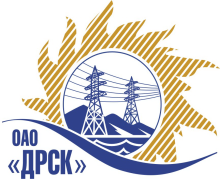 		Протокол выбора победителягород  Благовещенск, ул. Шевченко, 28ПРЕДМЕТ ЗАКУПКИ:Закрытый запрос цен на право заключения Договора на выполнение работ: (закупка 112) Оформление документов о правах на земельные участки для выполнения мероприятий по подключению новых потребителей для нужд филиала ОАО «ДРСК» «Амурские ЭС»:  лот № 7: «Выполнение кадастровых работ по договорам технологического присоединения (Благовещенский район, заявители: Ежевский Я.Е., Матуйзо М.С. и т.д.)»;Лот № 8: «Выполнение кадастровых работ по договорам технологического присоединения (г. Благовещенск, г. Белогорск, Тамбовский район, заявители: Черненко М.Е., Александров С.В., Кислицина В.И. и т.д.)».Закупка проводится согласно ГКПЗ 2012г. раздела  2.2.1 «Услуги ТПиР» № 112 на основании приказа ОАО «ДРСК» от  25.04.2013 г. № 169.Плановая стоимость закупки без учета НДС:  лот № 7 -  1 061 656,58  руб.; лот № 8 -  526 086,42 руб.ПРИСУТСТВОВАЛИ:	На заседании присутствовало 8 членов Закупочной комиссии 2 уровня. ВОПРОСЫ, ВЫНОСИМЫЕ НА РАССМОТРЕНИЕ ЗАКУПОЧНОЙ КОМИССИИ: 1. О признании предложений соответствующими условиям закупки2. О признании предложений несоответствующими условиям закупки3. О ранжировке предложений Участников закупки. 4. Выбор победителяВОПРОС 1 «О признании предложений соответствующими условиям закупки»ОТМЕТИЛИ:Предложения ООО «Астэра» (675000, г. Благовещенск, ул. Амурская, 150, оф. 29) (лоты № 7,8); ООО «Амурземпроект» (676505, амурская обл., с. Усть-Ивановка, ул. Ленина, 75/1) (лоты № 7, 8) признаются удовлетворяющим по существу условиям закупки. Предлагается принять данные предложения к дальнейшему рассмотрению.ВОПРОС 2 «О признании предложений несоответствующими условиям закупки»ОТМЕТИЛИ:        Предложение ООО «Амур-Геодезия» (675000, г. Благовещенск, ул. Горького 136, оф.1)  (лоты № 7, 8); ООО «Меридиан» (675000, г. Благовещенск, ул. Зейская, 171, офис 402) (лоты № 7,8) предлагается отклонить от дальнейшего рассмотрения, т.к. сроки выполнения работ не соответствуют техническому заданию (п. 5) (запрашиваемый срок – до 31.08.2013; предлагаемый срок ООО «Амур-Геодезия до 30.11.2013г.; ООО «Меридиан» - ДО 30.09.2013 Г.).ВОПРОС 3  «О ранжировке предложений Участников закупки»ОТМЕТИЛИ:В соответствии с требованиями и условиями, предусмотренными извещением о закупке и Закупочной документацией, предлагается ранжировать предложения следующим образом: лот № 7: «Выполнение кадастровых работ по договорам технологического присоединения (Благовещенский район, заявители: Ежевский Я.Е., Матуйзо М.С. и т.д.)»Лот № 8: «Выполнение кадастровых работ по договорам технологического присоединения (г. Благовещенск, г. Белогорск, Тамбовский район, заявители: Черненко М.Е., Александров С.В., Кислицина В.И. и т.д.)»ВОПРОС 4  «Выбор победителя»ОТМЕТИЛИНа основании вышеприведенной ранжировки предложений предлагается признать Победителем Участников, занявших первые места, а именно: 	Лот № 7: «Выполнение кадастровых работ по договорам технологического присоединения (Благовещенский район, заявители: Ежевский Я.Е., Матуйзо М.С. и т.д.)» - ООО «Амурземпроект» (676505, амурская обл., с. Усть-Ивановка, ул. Ленина, 75/1 –  предложение на общую сумму - 1 045 326,00  рублей без учета НДС. (НДС не предусмотрен). Условия финансирования: без аванса. Текущие платежи выплачиваются Заказчиком в течении 30 календарных дней с момента подписания актов выполненных работ обеими сторонами. Дата начала работ: с момента заключения договора. Дата окончания: 31.08.2013. Гарантия подрядчика на своевременное и качественное выполнение работ, а так же на устранение дефектов, возникших по его вине составляет 90 дней. Гарантия на материалы и оборудование, поставляемые подрядчиком 90 дней. Срок действия предложения до 31.08.2013 г.	Лот № 8: «Выполнение кадастровых работ по договорам технологического присоединения (г. Благовещенск, г. Белогорск, Тамбовский район, заявители: Черненко М.Е., Александров С.В., Кислицина В.И. и т.д.)»  - ООО «Астэра» (675000, г. Благовещенск, ул. Амурская, 150, оф. 29) -  предложение на общую сумму - 525 185,00  рублей без учета НДС. (НДС не предусмотрен). Условия финансирования: без аванса. Текущие платежи выплачиваются Заказчиком в течении 30 календарных дней с момента подписания актов выполненных работ обеими сторонами. Дата начала работ: с момента заключения договора. Дата окончания: 31.08.2013. Гарантия подрядчика на своевременное и качественное выполнение работ, а так же на устранение дефектов, возникших по его вине составляет 90 дней. Гарантия на материалы и оборудование, поставляемые подрядчиком 90 дней. Срок действия предложения до 31.08.2013 г.РЕШИЛИ:Предложения ООО «Астэра» (675000, г. Благовещенск, ул. Амурская, 150, оф. 29) (лоты № 7,8); ООО «Амурземпроект» (676505, амурская обл., с. Усть-Ивановка, ул. Ленина, 75/1) (лоты № 7, 8) принять к дальнейшему рассмотрению.Предложение ООО «Амур-Геодезия» (675000, г. Благовещенск, ул. Горького 136, оф.1)  (лоты № 7, 8); ООО «Меридиан» (675000, г. Благовещенск, ул. Зейская, 171, офис 402) (лоты № 7,8) отклонить от дальнейшего рассмотрения.Утвердить ранжировку предложений.лот № 7: 1 место:  ООО «Амурземпроект» (676505, амурская обл., с. Усть-Ивановка, ул. Ленина, 75/1);2 место: ООО «Астэра» (675000, г. Благовещенск, ул. Амурская, 150, оф. 29).Лот № 81:1 место:  ООО «Астэра» (675000, г. Благовещенск, ул. Амурская, 150, оф. 29);2 место: ООО «Амурземпроект» (676505, амурская обл., с. Усть-Ивановка, ул. Ленина, 75/1).Признать Победителем закрытого запроса цен:	Лот № 7: «Выполнение кадастровых работ по договорам технологического присоединения (Благовещенский район, заявители: Ежевский Я.Е., Матуйзо М.С. и т.д.)» - ООО «Амурземпроект» (676505, амурская обл., с. Усть-Ивановка, ул. Ленина, 75/1 –  предложение на общую сумму - 1 045 326,00  рублей без учета НДС. (НДС не предусмотрен). Условия финансирования: без аванса. Текущие платежи выплачиваются Заказчиком в течении 30 календарных дней с момента подписания актов выполненных работ обеими сторонами. Дата начала работ: с момента заключения договора. Дата окончания: 31.08.2013. Гарантия подрядчика на своевременное и качественное выполнение работ, а так же на устранение дефектов, возникших по его вине составляет 90 дней. Гарантия на материалы и оборудование, поставляемые подрядчиком 90 дней. Срок действия предложения до 31.08.2013 г.	Лот № 8: «Выполнение кадастровых работ по договорам технологического присоединения (г. Благовещенск, г. Белогорск, Тамбовский район, заявители: Черненко М.Е., Александров С.В., Кислицина В.И. и т.д.)»  - ООО «Астэра» (675000, г. Благовещенск, ул. Амурская, 150, оф. 29) -  предложение на общую сумму - 519 715,61  рублей без учета НДС. (НДС не предусмотрен). Условия финансирования: без аванса. Дата начала работ: с момента заключения договора.  Дата окончания: 31.08.2013. Срок действия предложения 60 дней.ДАЛЬНЕВОСТОЧНАЯ РАСПРЕДЕЛИТЕЛЬНАЯ СЕТЕВАЯ КОМПАНИЯУл.Шевченко, 28,   г.Благовещенск,  675000,     РоссияТел: (4162) 397-359; Тел/факс (4162) 397-200, 397-436Телетайп    154147 «МАРС»;         E-mail: doc@drsk.ruОКПО 78900638,    ОГРН  1052800111308,   ИНН/КПП  2801108200/280150001№        307/УКС             «22» мая 2013 годаМесто в ранжировкеНаименование и адрес участникаЦена и иные существенные условия1 местоООО «Амурземпроект» (676505, амурская обл., с. Усть-Ивановка, ул. Ленина, 75/1) Стоимость предложения 1 045 326,00  рублей без учета НДС. (НДС не предусмотрен).Условия финансирования: без аванса. Текущие платежи выплачиваются Заказчиком в течении 30 календарных дней с момента подписания актов выполненных работ обеими сторонамиДата начала работ: с момента заключения договора.Дата окончания: 31.08.2013.Гарантия подрядчика на своевременное и качественное выполнение работ, а так же на устранение дефектов, возникших по его вине составляет 90 дней. Гарантия на материалы и оборудование, поставляемые подрядчиком 90 дней. Срок действия предложения до 31.08.2013 г.2 местоООО «Астэра» (675000, г. Благовещенск, ул. Амурская, 150, оф. 29)Стоимость предложения 1 061 552,45  рублей без учета НДС. (НДС не предусмотрен).Условия финансирования: без аванса. Дата начала работ: с момента заключения договора.Дата окончания: 31.08.2013.Срок действия предложения 60 дней.Место в ранжировкеНаименование и адрес участникаЦена и иные существенные условия1 местоООО «Астэра» (675000, г. Благовещенск, ул. Амурская, 150, оф. 29)Стоимость предложения 519 715,61  рублей без учета НДС. (НДС не предусмотрен).Условия финансирования: без аванса. Дата начала работ: с момента заключения договора.Дата окончания: 31.08.2013.Срок действия предложения 60 дней.2 местоООО «Амурземпроект» (676505, амурская обл., с. Усть-Ивановка, ул. Ленина, 75/1) Стоимость предложения 525 185,00  рублей без учета НДС. (НДС не предусмотрен).Условия финансирования: без аванса. Текущие платежи выплачиваются Заказчиком в течении 30 календарных дней с момента подписания актов выполненных работ обеими сторонамиДата начала работ: с момента заключения договора.Дата окончания: 31.08.2013.Гарантия подрядчика на своевременное и качественное выполнение работ, а так же на устранение дефектов, возникших по его вине составляет 90 дней. Гарантия на материалы и оборудование, поставляемые подрядчиком 90 дней. Срок действия предложения до 31.08.2013 г.Ответственный секретарь Закупочной комиссии: Челышева Т.В. «___»______2013 г._____________________________Технический секретарь Закупочной комиссии: Коврижкина Е.Ю.  «___»______2013 г._______________________________